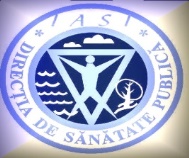      Directia de  Sanatate Publica IasiCOMUNICAT DE PRESĂZiua  Naţională fără Tutun - 17 noiembrie 2016 „Învinge dependența de tutun! Recâștigă-ți sănătatea!”           Ziua Naţională fără Tutun, marcată în fiecare an în a 3-a zi de joi a lunii noiembrie, oferă cadrul informării şi sensibilizării populaţiei cu privire la riscurile generate de consumul de tutun, precum şi a populaţiei nefumătoare cu privire la riscurile la care se expune  prin inhalarea fumului de ţigară – aşa numitul “fumat pasiv” –, alături de încurajarea acesteia din urmă de a-şi solicita dreptul la un aer fără fum de ţigară, prin respectarea prevederilor legale în vigoare.            Campania are ca obiective  informarea şi  conştientizarea populaţiei  asupra  riscurilor     asociate consumului de tutun; creşterea numărului de persoane care nu încep să fumeze şi a celor care renunţă la fumat; protecţia faţă de  expunerea la fumul de tutun.          Scopul campaniei este de reducere a prevalenţei fumatului în rândul tinerilor prin promovarea unui stil de viaţă fără tutun şi conştientizarea populaţiei generale cu privire la efectele nocive ale fumatuluiÎn România, se fumează zilnic peste 5 milioane de pachete de ţigări, iar aproximativ 85% dintre pacienţii cu cancer bronhopulmonar sunt fumători, potrivit Societăţii Române de Pneumologie. Totodată studiile au arătat că 89%dintre fumătorii din ţara noastră şi-ar dori să reducă numărul ţigărilor sau să renunţe complet la fumat.Printre numeroasele avantaje ale renunțării la fumat se numără:crește speranța de viațăscade riscul producerii unui infarct miocardicscade riscul formării unei tumori cancerigeneun mod de viață mult mai sănătosmai mulți bani în buzunar